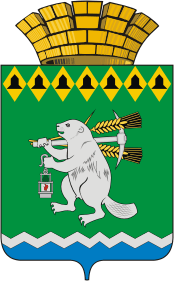 Администрация Артемовского городского округаП О С Т А Н О В Л Е Н И Е  от 30.01.2019									№ 86-ПАОб утверждении Плана мероприятий по профилактике ВИЧ-инфекции на территории Артемовского городского округа на 2019 год и Плана неотложных мероприятий по выявлению, лечению и профилактике ВИЧ-инфекции в Артемовском городском округе на 2019-2025 годыВ целях реализации государственной политики в области противодействия распространения ВИЧ-инфекции на территории Артемовского городского округа, в соответствии со статьей 16 Федерального закона от 06 октября 2003 года № 131-ФЗ «Об общих принципах организации местного самоуправления в Российской Федерации», распоряжением Правительства Свердловской области от 19.09.2016 № 860-РП «О дополнительных мерах по ограничению распространения заболевания, вызываемого вирусом иммунодефицита человека (ВИЧ-инфекции), на территории Свердловской области на 2016-2020 годы», статьями 30, 31 Устава Артемовского городского округа,ПОСТАНОВЛЯЮ:1. Утвердить План мероприятий по профилактике ВИЧ-инфекции на территории Артемовского городского округа на 2019 год (Приложение 1).2. Утвердить План неотложных мероприятий по выявлению, лечению и профилактике ВИЧ-инфекции в Артемовском городском округе на 2019-2025 годы (Приложение 2).3. Контроль за исполнением постановления возложить на заместителя главы Администрации Артемовского городского округа по социальным вопросам Темченкова С.Б.Глава Артемовского городского округа				   А.В. СамочерновСОГЛАСОВАНИЕпроекта постановленияАдминистрации Артемовского городского округа«Об утверждении Плана мероприятий по профилактике ВИЧ-инфекции на территории Артемовского городского округа на 2019 год и Плана неотложных мероприятий по выявлению, лечению и профилактике ВИЧ-инфекции в Артемовском городском округе на 2019-2025 годы»Постановление разослать: заместителю главы Администрации Артемовского городского округа по социальным вопросам, МБУ АГО «Шанс», ГБУЗ СО «Артемовская ЦРБ», Управлению образования Артемовского городского округа, Управлению культуры Администрации Артемовского городского округа, отделу по физической культуре и спорту Администрации Артемовского городского округа, отделу по работе с детьми и молодежью Администрации Артемовского городского округа, филиалу ГАПОУ СО «НТГПК им. Н.А. Демидова», ГАПОУ СО «АКТП», Управлению социальной политики по Артемовскому району, отделу экономики, инвестиций и развития Администрации Артемовского городского округа, ГКУ СЗН СО «Артемовский центр занятости», Артемовскому муниципальному фонду поддержки малого предпринимательства, МБУ АГО «Издатель», руководителям муниципальных учреждений и унитарных предприятий Артемовского городского округа – согласно реестру рассылки.Емец Надежда Викторовна,(34363)59-309 (доб. 162)Приложение 1к постановлению Администрации Артемовского городского округаот 30.01.2019 № 86-ПАпланмероприятий по профилактике ВИЧ-инфекции на территории Артемовского городского округа на 2019 год23456789Емец Надежда Викторовна,(34363)59-309 (доб. 162)Приложение 2к постановлению Администрации Артемовского городского округаот 30.01.2019 № 86-ПАпланнеотложных мероприятий по выявлению, лечению и профилактике ВИЧ-инфекции в Артемовском городском округе на 2019-2025 годы23456Емец Надежда Викторовна,(34363)59-309 (доб. 162)ДолжностьФамилия и инициалыСроки и результаты согласованияСроки и результаты согласованияСроки и результаты согласованияДолжностьФамилия и инициалыДата поступления на согласованиеДата согласованияЗамечания и подписьЗаместитель главы Администрации Артемовского городского округа по социальным вопросамС.Б. ТемченковЗаведующий юридическим отделом Администрации Артемовского городского округаЕ.В. ПономареваЗаведующий отделом организации и обеспечения деятельности Администрации Артемовского городского округаМ.Л. Суворова№ п/пНаименование мероприятияСрок исполненияИсполнители мероприятия1234Лекция для работающей молодежи по теме: «Профилактика ВИЧ/СПИД»в течение годаотдел по работе с детьми и молодежью Администрации Артемовского городского округа (Лесовских Н.П.), МБУ АГО «Шанс» (Емец Н.В.), ГБУЗ СО «Артемовская ЦРБ» (Карташов А.В.) (по согласованию)Акция с применением быстрых тестов «Останови эпидемию! Пройди тест на ВИЧ!»в течение годаотдел по работе с детьми и молодежью Администрации Артемовского городского округа (Лесовских Н.П.), МБУ АГО «Шанс» (Емец Н.В.), ГБУЗ СО «Артемовская ЦРБ» (Карташов А.В.) (по согласованию)Профилактическая акция «Люби безопасно» (распространение информации по профилактике ВИЧ-инфекции)в течение годаотдел по работе с детьми и молодежью Администрации Артемовского городского округа (Лесовских Н.П.), МБУ АГО «Шанс» (Емец Н.В.)Проведение технологической учебы для медицинского персонала по профилактике профессионального заражения ВИЧ-инфекциейв течение годаГБУЗ СО «Артемовская ЦРБ» (Карташов А.В.) (по согласованию)Оформление информационного стенда по профилактике ВИЧв течение годаФилиал ГАПОУ СО «НТГПК им. Н.А. Демидова» (Доможирова Л.И.) (по согласованию)Информирование и консультирование граждан по вопросам профилактики ВИЧ родителей несовершеннолетних, получающих социальные услуги, распространение буклетов по в течение годаГАУ «ЦСПСиД Артемовского района» (Гетманская Т.Е.) (по согласованию), ГАУ «КЦСОН Артемовского района» (Халямин С.А.) (по 1234профилактике ВИЧсогласованию)Лекция по профилактике ВИЧ для сотрудниковв течение годаГАУ «Красногвардейский ПНИ» (Неустроев В.Ф.) (по согласованию), ГАУ «КЦСОН Артемовского района» (Халямин С.А.) (по согласованию)Обследование на ВИЧ работников учреждения и получателей социальных услугв течение годаГАУ «Красногвардейский ПНИ» (Неустроев В.Ф.) (по согласованию)Подготовка педагогов, ответственных за проведение профилактических мероприятий по ВИЧ, на базе ГБУЗ СО «ОЦ СПИД»в течение годаУправление образования Артемовского городского округа (Багдасарян Н.В.)Организация и проведение творческих конкурсов, направленных на информирование обучающихся общеобразовательных организаций по вопросам профилактики ВИЧ-инфекциив течение годаУправление образования Артемовского городского округа (Багдасарян Н.В.)Проведение тематических родительских собраний с целью информирования по вопросам профилактики ВИЧ-инфекциив течение годаУправление образования Артемовского городского округа (Багдасарян Н.В.)Участие во Всероссийской акции «СТОП ВИЧ/СПИД»в течение годаУправление образования Артемовского городского округа (Багдасарян Н.В.)Проведение информационной кампании по профилактике ВИЧ-инфекции «Знать, чтобы жить!»в течение годаУправление образования Артемовского городского округа (Багдасарян Н.В.)Учебные занятия по дисциплине «ОБЖ» на тему «Инфекции, передающиеся половым путем. СПИД и его профилактика»в течение учебного годаФилиал ГАПОУ СО «НТГПК им. Н.А. Демидова» (Доможирова Л.И.) (по согласованию)Беседа по профилактике ВИЧ со студентамив течение учебного годаФилиал ГАПОУ СО «НТГПК им. Н.А. Демидова» (Доможирова Л.И.) (по согласованию), ГБУЗ СО «Артемовская ЦРБ» (Карташов А.В.) (по согласованию)Выступление на информационном часе по проблеме ВИЧ-инфекцииежеквартальноГБУЗ СО «Артемовская ЦРБ» (Карташов А.В.) (по согласованию)Разработка и издание1 кварталотдел по работе с детьми и1234информационных материалов по профилактике ВИЧ-инфекции для распространения среди различных групп населениямолодежью Администрации Артемовского городского округа (Лесовских Н.П.), МБУ АГО «Шанс» (Емец Н.В.)Изготовление и распространение информационного раздаточного материала по вопросам ВИЧ среди студентовянварьФилиал ГАПОУ СО «НТГПК им. Н.А. Демидова» (Доможирова Л.И.) (по согласованию)Тематическая программа «Не отнимай у себя завтра»30 январяУправление культуры Администрации Артемовского городского округа (Сахарова Е.Б.)Библиотерапия «Не дай обмануть себя» для обучающихся МАОУ СОШ № 18 февраляУправление культуры Администрации Артемовского городского округа (Сахарова Е.Б.)Выставка-рассуждение «Азбука здоровья»8 февраляУправление культуры Администрации Артемовского городского округа (Сахарова Е.Б.)Программа «Подумай о себе» в рамках Дня профилактики инфекций, передающихся половым путем15 февраляУправление культуры Администрации Артемовского городского округа (Сахарова Е.Б.)Выставка печатных изданий по профилактике ВИЧ-инфекциимарт-майГАПОУ СО «АКТП» (Останина В.И.) (по согласованию)Оформление информационного стенда «Знать, чтобы жить!», «А если у тебя ВИЧ?», размещение информации по профилактике ВИЧ на официальном сайте колледжа, социальных сетях15 марта-30 ноябряГАПОУ СО «АКТП» (Останина В.И.) (по согласованию)Изготовление и распространение брошюр и листовок по профилактике ВИЧ среди студентов и их родителей15 марта-30 ноябряГАПОУ СО «АКТП» (Останина В.И.) (по согласованию)Единый воспитательный час по профилактике ВИЧежемесячно с 15 марта по 30 ноябряГАПОУ СО «АКТП» (Останина В.И.) (по согласованию)Педагогическое совещание по вопросу организации тестирования на ВИЧ с помощью быстрых тестов22 марта, 18 апреля, 23 мая, 19 сентября, 17 октября, 14 ноябряГАПОУ СО «АКТП» (Останина В.И.) (по согласованию)1234Тематическая программа «Подросток. Здоровье. Будущее»15 мартаУправление культуры Администрации Артемовского городского округа (Сахарова Е.Б.)Беседа врача-инфекциониста А.Н. Лындюка с работниками Детской школы искусств № 128 мартаУправление культуры Администрации Артемовского городского округа (Сахарова Е.Б.), ГБУЗ СО «Артемовская ЦРБ» (Карташов А.В.) (по согласованию)Выставка книг по профилактике ВИЧ/СПИД на тему «СПИДа не надо бояться – надо знать!»апрельФилиал ГАПОУ СО «НТГПК им. Н.А. Демидова» (Доможирова Л.И.) (по согласованию)Анкетирование обучающихся 15-18 лет с целью изучения информированности по проблеме ВИЧ-инфекции и определения уровня охвата профилактическими программамиапрельУправление образования Артемовского городского округа (Багдасарян Н.В.)Родительское собрание «Порядок проведения тестирования на ВИЧ с использованием быстрых тестов»апрель, сентябрь, октябрьГАПОУ СО «АКТП» (Останина В.И.) (по согласованию)Информирование студентов и подготовка добровольных информированных согласий студентов по тестированию на ВИЧ1 апреля-14 ноябряГАПОУ СО «АКТП» (Останина В.И.) (по согласованию)Бюро полезных советов «Приглашаем за здоровьем»2 апреляУправление культуры Администрации Артемовского городского округа (Сахарова Е.Б.)Тестирование студентов на ВИЧ с использованием быстрых тестов2 апреля-30 ноябряГАПОУ СО «АКТП» (Останина В.И.) (по согласованию), ГБУЗ СО «Артемовская ЦРБ» (Карташов А.В.) (по согласованию)Акция-опрос «Выбираем ЗОЖ»4 апреляУправление культуры Администрации Артемовского городского округа (Сахарова Е.Б.)День здоровья7 апреляУправление образования Артемовского городского округа (Багдасарян Н.В.)Акция «Здоровым будешь – все7 апреляУправление культуры1234добудешь!»Администрации Артемовского городского округа (Сахарова Е.Б.)Познавательная игра «В поисках страны «Здоровье»7 апреляУправление культуры Администрации Артемовского городского округа (Сахарова Е.Б.)Познавательная программа «Путешествие в страну Здоровье»8 апреляУправление культуры Администрации Артемовского городского округа (Сахарова Е.Б.)Развлекательная программа «Здоров будешь – все добудешь», посвященная Всемирному дню здоровья9 апреляУправление культуры Администрации Артемовского городского округа (Сахарова Е.Б.)Информационная линейка «Знать, чтобы жить», «А если у тебя ВИЧ?»18 апреля, 23 мая, 19 сентября, 17 октября, 21 ноябряГАПОУ СО «АКТП» (Останина В.И.) (по согласованию)Кинопрограмма «Цените жизнь, она у нас одна!»19 апреляУправление культуры Администрации Артемовского городского округа (Сахарова Е.Б.)Классный час, посвященный Всемирному дню памяти жертв СПИДамайФилиал ГАПОУ СО «НТГПК им. Н.А. Демидова» (Доможирова Л.И.) (по согласованию)Интерактивное занятие «Выбери жизнь», посвященное Всемирному дню памяти жертв СПИДамайФилиал ГАПОУ СО «НТГПК им. Н.А. Демидова» (Доможирова Л.И.) (по согласованию)Час размышления «Пока горит свеча», посвященный Всемирному дню памяти жертв СПИДамайФилиал ГАПОУ СО «НТГПК им. Н.А. Демидова» (Доможирова Л.И.) (по согласованию)Беседа «Знать, чтобы не оступиться», посвященная Всемирному дню памяти жертв СПИДамайФилиал ГАПОУ СО «НТГПК им. Н.А. Демидова» (Доможирова Л.И.) (по согласованию)Программа «Красная лента Памяти», посвященная Дню памяти жертв людей, умерших от СПИДа14 маяУправление культуры Администрации Артемовского городского округа (Сахарова Е.Б.)Литературная загадка «Будем здоровы!»31 маяУправление культуры Администрации Артемовского городского 1234округа (Сахарова Е.Б.)Познавательный игровой калейдоскоп «Маршрут безопасности»20 июняУправление культуры Администрации Артемовского городского округа (Сахарова Е.Б.)Профилактическая акция #СТОПВИЧСПИД во время проведения патриотической акции «Ромашка», посвященной Всероссийскому дню семьи, любви и верности8 июляотдел по работе с детьми и молодежью Администрации Артемовского городского округа (Лесовских Н.П.), МБУ АГО «Шанс» (Емец Н.В.)Игровая программа «Тропа здоровья»23 августаУправление культуры Администрации Артемовского городского округа (Сахарова Е.Б.)Акция по консультированию и экспресс-тестированию на ВИЧ студентов филиала колледжасентябрьФилиал ГАПОУ СО «НТГПК им. Н.А. Демидова» (Доможирова Л.И.) (по согласованию)Познавательная программа «Быть здоровым я хочу, пусть меня научат!»11 сентябряУправление культуры Администрации Артемовского городского округа (Сахарова Е.Б.)Семинар «Профилактическая работа по проблеме распространения ВИЧ-инфекции» для педагогических работниковоктябрьГАПОУ СО «АКТП» (Останина В.И.) (по согласованию)Лекция, беседа в учебных группах по темам: «Уроки здоровья», «Мое здоровье», «Культура здоровья»октябрьФилиал ГАПОУ СО «НТГПК им. Н.А. Демидова» (Доможирова Л.И.) (по согласованию)Мультимедийный журнал «СПИД – сигнал бедствия» для обучающихся МАОУ СОШ № 111 октябряУправление культуры Администрации Артемовского городского округа (Сахарова Е.Б.)Мультимедийная беседа «Быть здоровым я хочу – пусть меня научат!»15 октябряУправление культуры Администрации Артемовского городского округа (Сахарова Е.Б.)Познавательная программа «Здоровый я – здоровая семья!»17 октябряУправление культуры Администрации Артемовского городского округа (Сахарова Е.Б.)Библио-ярмарка «Ключи к здоровью»23 октябряУправление культуры Администрации Артемовского городского округа (Сахарова Е.Б.)1234Профилактическая акция в информационно-коммуникационной сети «Интернет» «Что должен знать о ВИЧ каждый»ноябрьФилиал ГАПОУ СО «НТГПК им. Н.А. Демидова» (Доможирова Л.И.) (по согласованию)Информационно-профилактическая акция «Красная линия. Остановим СПИД вместе»25 ноября-2 декабряУправление культуры Администрации Артемовского городского округа (Сахарова Е.Б.)Профилактическая кинопрограмма для старшеклассников «Знай сегодня, чтобы жить завтра!»29 ноябряУправление культуры Администрации Артемовского городского округа (Сахарова Е.Б.)Кино-лекция «Родительский ликбез»29 ноябряУправление культуры Администрации Артемовского городского округа (Сахарова Е.Б.)Развлекательная программа «Танцуй ради жизни»30 ноябряУправление культуры Администрации Артемовского городского округа (Сахарова Е.Б.)Круглый стол «Знание против страха»30 ноябряУправление культуры Администрации Артемовского городского округа (Сахарова Е.Б.)Конкурс социальных плакатов «Знать, чтобы жить»декабрьФилиал ГАПОУ СО «НТГПК им. Н.А. Демидова» (Доможирова Л.И.) (по согласованию)Анкетирование студентов «Что ты знаешь о СПИД/ВИЧ?»декабрьФилиал ГАПОУ СО «НТГПК им. Н.А. Демидова» (Доможирова Л.И.) (по согласованию)Профилактическая акция с флешмобом «Красная лента»декабрьФилиал ГАПОУ СО «НТГПК им. Н.А. Демидова» (Доможирова Л.И.) (по согласованию)Профилактическая акция «Красная лента», посвященная Всемирному дню борьбы со СПИДомдекабрьГАУ «ЦСПСиД Артемовского района» (Гетманская Т.Е.) (по согласованию)Профилактические мероприятия, посвященные Всемирному дню борьбы со СПИДом1 декабряУправление образования Артемовского городского округа (Багдасарян Н.В.)Профилактическая акция «Красная лента»1 декабряУправление культуры Администрации Артемовского городского 1234округа (Сахарова Е.Б.)Информационно-профилактическая программа «Всемирный день борьбы со СПИДом»1 декабряУправление культуры Администрации Артемовского городского округа (Сахарова Е.Б.)Брейн-ринг «Прививка от СПИДа»1 декабряУправление культуры Администрации Артемовского городского округа (Сахарова Е.Б.)Акция «Знай сегодня, чтобы жить завтра!»1 декабряУправление культуры Администрации Артемовского городского округа (Сахарова Е.Б.)Шок-урок «СПИД – трагедия века»1 декабряУправление культуры Администрации Артемовского городского округа (Сахарова Е.Б.)Информационный час «Стоп СПИД»2 декабряУправление культуры Администрации Артемовского городского округа (Сахарова Е.Б.)Кинопрограмма «Защити себя и тех, кого любишь»2 декабряУправление культуры Администрации Артемовского городского округа (Сахарова Е.Б.)Кинолекторий «Вместе против ВИЧ»2 декабряУправление культуры Администрации Артемовского городского округа (Сахарова Е.Б.)Познавательная программа «Профилактика распространения ВИЧ»2 декабряУправление культуры Администрации Артемовского городского округа (Сахарова Е.Б.)Игра-викторина «Мой выбор-жизнь»2 декабряУправление культуры Администрации Артемовского городского округа (Сахарова Е.Б.)Конкурс рисунков «В будущее без СПИДа»2 декабряУправление культуры Администрации Артемовского городского округа (Сахарова Е.Б.)Тематическая выставка «СПИД – береги себя и своих близких!»2 декабряУправление культуры Администрации Артемовского городского округа (Сахарова Е.Б.)Кинолекторий «СПИД и его последствия»2 декабряУправление культуры Администрации 1234Артемовского городского округа (Сахарова Е.Б.)Информационно-тематическая программа «Мы выбираем жизнь!»2 декабряУправление культуры Администрации Артемовского городского округа (Сахарова Е.Б.)Тематическая программа «СПИД – это серьезно»2 декабряУправление культуры Администрации Артемовского городского округа (Сахарова Е.Б.)Конкурс среди волонтерских отрядов «Жизнь без СПИДа», посвященный Всемирному дню борьбы со СПИДом2 декабряотдел по работе с детьми и молодежью Администрации Артемовского городского округа (Лесовских Н.П.), МБУ АГО «Шанс» (Емец Н.В.)Профилактическая акция «Красная лента», посвященная Всемирному дню борьбы со СПИДом2 декабряотдел по работе с детьми и молодежью Администрации Артемовского городского округа (Лесовских Н.П.), МБУ АГО «Шанс» (Емец Н.В.)Тематическая программа «СПИД – глобальная проблема человечества»3 декабряУправление культуры Администрации Артемовского городского округа (Сахарова Е.Б.)Тематическая программа «Предупредить, чтоб не коснулось!»6 декабряУправление культуры Администрации Артемовского городского округа (Сахарова Е.Б.)Беседа-диалог «СПИД: есть о чем подумать» для обучающихся МАОУ СОШ № 16 декабряУправление культуры Администрации Артемовского городского округа (Сахарова Е.Б.)Культурно-просветительская программа о предотвращении распространения ВИЧ «Наша жизнь в наших руках» для обучающихся старших классовдекабрьУправление культуры Администрации Артемовского городского округа (Сахарова Е.Б.)№ п/пНаименование мероприятияИсполнителиСроки исполнения1234Подготовка специалистов организаций, обеспечивающих проведение профилактических мероприятий по ВИЧ-инфекции, на базе ГБУЗ СО «ОЦ СПИД»отдел по физической культуре и спорту Администрации Артемовского городского округа (Скурихин М.А.), отдел по работе с детьми и молодежью Администрации Артемовского городского округа (Лесовских Н.П.), Управление культуры Администрации Артемовского городского округа (Сахарова Е.Б.), Управление образования Артемовского городского округа (Багдасарян Н.В.), филиал ГАПОУ СО «НТГПК им. Н.А. Демидова» (Доможирова Л.И.) (по согласованию), ГАПОУ СО «АКТП» (Останина В.И.) (по согласованию)постоянноРеализация концепции информирования населения Свердловской области по профилактике ВИЧ-инфекции на период 2016-2020 годовГБУЗ СО «Артемовская ЦРБ» (Карташов А.В.) (по согласованию), Управление образования Артемовского городского округа (Багдасарян Н.В.), Управление культуры Администрации Артемовского городского округа (Сахарова Е.Б.), отдел по физической культуре и спорту Администрации Артемовского городского округа (Скурихин М.А.), отдел по работе с детьми и молодежью Администрации Артемовского городского округа (Лесовских Н.П.), отдел экономики, инвестиций и развития Администрации Артемовского городского округа (Кириллова О.С.), ГКУ СЗН СО «Артемовский центр занятости» (Новиков О.Р.) (по согласованию), филиал ГАПОУ СО «НТГПК им. Н.А. Демидова» (Доможирова Л.И.) (по согласованию), ГАПОУ СО «АКТП» (Останина В.И.) (по согласованию), Артемовский муниципальный фонд поддержки малого предпринимательства (Федорченко В.М.), МБУ АГО «Издатель» (Татаринова К.Б.)постоянно до 2020 годаПредставление в Министерство ГБУЗ СО «Артемовская ЦРБ» (Карташов А.В.) (по согласованию)ежегодно, до 20 января1234здравоохранения Свердловской области отчета по выполнению ежегодного плана реализации концепции информирования населения Свердловской области по профилактике ВИЧ-инфекции на период 2016-2020 годовОрганизация работы межведомственной комиссии по противодействию распространения ВИЧ-инфекции в Артемовском городском округеТемченков С.Б., заместитель главы Администрации Артемовского городского округа по социальным вопросамежеквартальноОрганизация взаимодействия организаций, осуществляющих мероприятия по профилактике ВИЧ-инфекцииТемченков С.Б., заместитель главы Администрации Артемовского городского округа по социальным вопросам, ГБУЗ СО «Артемовская ЦРБ» (Карташов А.В.) (по согласованию), Управление образования Артемовского городского округа (Багдасарян Н.В.), Управление культуры Администрации Артемовского городского округа (Сахарова Е.Б.), отдел по физической культуре и спорту Администрации Артемовского городского округа (Скурихин М.А.), отдел по работе с детьми и молодежью Администрации Артемовского городского округа (Лесовских Н.П.)постоянноОбеспечение поддержки социально ориентированных негосударственных некоммерческих организаций и общественных объединений по реализации мероприятий, направленных на Темченков С.Б., заместитель главы Администрации Артемовского городского округа по социальным вопросамежегодно1234профилактику ВИЧ-инфекцииРазработка и издание информационных материалов по профилактике ВИЧ-инфекции для распространения среди различных групп населенияотдел по работе с детьми и молодежью Администрации Артемовского городского округа (Лесовских Н.П.), МБУ АГО «Шанс» (Емец Н.В.)в течение годаАнкетирование различных групп населения с целью оценки эффективности реализации мероприятий по предупреждению распространения ВИЧ-инфекцииУправление образования Артемовского городского округа (Багдасарян Н.В.), филиал ГАПОУ СО «НТГПК им. Н.А. Демидова» (Доможирова Л.И.) (по согласованию), ГАПОУ СО «АКТП» (Останина В.И.) (по согласованию), отдел по работе с детьми и молодежью Администрации Артемовского городского округа (Лесовских Н.П.)до 01 января года, следующего за отчетнымРазъяснительная работа среди населения о мерах личной и общественной профилактики ВИЧ-инфекции через средства массовой информацииГБУЗ СО «Артемовская ЦРБ» (Карташов А.В.) (по согласованию), МБУ АГО «Издатель» (Татаринова Е.Б.)постоянноРазмещение информации о мерах профилактики ВИЧ-инфекции и ссылки на сайт ГБУЗ СО «ОЦ СПИД» на сайтах муниципальных учрежденийруководители муниципальных учреждений Артемовского городского округапостоянноРазмещение информационных материалов (в том числе аудио-, видеороликов) в муниципальных учреждениях, в транспорте, на остановочных комплексах, вруководители муниципальных учреждений Артемовского городского округа, отдел по работе с детьми и молодежью Администрации Артемовского городского округа (Лесовских Н.П.), ГБУЗ СО «Артемовская ЦРБ» (Карташов А.В.) (по согласованию), ГКУ СЗН СО «Артемовский центр занятости» (Новиков О.Р.) (по согласованию)постоянно1234торгово-развлекательных центрах и местах массового пребывания населенияПредставление в Администрацию Артемовского городского округа годового отчета по выполнению критериев результативности реализации планов мероприятий по выявлению, лечению и профилактике ВИЧ-инфекцииотдел по работе с детьми и молодежью Администрации Артемовского городского округа (Лесовских Н.П.), Управление образования Артемовского городского округа (Багдасарян Н.В.), филиал ГАПОУ СО «НТГПК им. Н.А. Демидова» (Доможирова Л.И.) (по согласованию), ГАПОУ СО «АКТП» (Останина В.И.) (по согласованию), Управление культуры Администрации Артемовского городского округа (Сахарова Е.Б.), отдел по физической культуре и спорту Администрации Артемовского городского округа (Скурихин М.А.), ГКУ СЗН СО «Артемовский центр занятости» (Новиков О.Р.) (по согласованию)до 20 января года, следующего за отчетнымИнформирование главы Артемовского городского округа и руководителей заинтересованных служб и ведомств о состоянии заболеваемости ВИЧ-инфекцией с оценкой эпидемической ситуации и рекомендациями по проведению мероприятий для своевременной корректировки планов профилактики ВИЧ-инфекцииГБУЗ СО «Артемовская ЦРБ» (Карташов А.В.) (по согласованию)ежеквартальноРеализация программы профилактики ВИЧ-инфекции, утвержденной приказом Министерства Управление образования Артемовского городского округа (Багдасарян Н.В.), филиал ГАПОУ СО «НТГПК им. Н.А. Демидова» (Доможирова Л.И.) (по согласованию), ГАПОУ СО «АКТП» (Останина В.И.) (по согласованию)постоянно1234общего и профессионального образования Свердловской области и Министерства здравоохранения Свердловской области от 01.12.2011 № 855-н/1344-п «О внедрении программы профилактики ВИЧ-инфекции в образовательные учреждения Свердловской области»Включение в коллективные договоры обязательств по профилактике ВИЧ-инфекции среди работающих граждан, обучение профсоюзного актива, лидеров молодежных организаций, инспекторов по охране труда и других специалистов организации профилактики ВИЧ-инфекции на предприятии, включение вопросов по выявлению и профилактике ВИЧ-инфекции в вводные и повторные инструктажи по охране трударуководители муниципальных учреждений и унитарных предприятий Артемовского городского округа, ГКУ СЗН СО «Артемовский центр занятости» (Новиков О.Р.) (по согласованию)постоянноВключение в соглашение между Координационным Советом отдел экономики, инвестиций и развития Администрации Артемовского городского округа (Кириллова О.С.)постоянно1234профсоюзных организаций Артемовского городского округа, Артемовским филиалом Свердловского областного Союза промышленников и предпринимателей (работодателей) и Администрацией Артемовского городского округа вопросов профилактики распространения ВИЧ-инфекцииТестирование на ВИЧ-инфекцию с использованием быстрых тестовГБУЗ СО «Артемовская ЦРБ» (Карташов А.В.) (по согласованию), отдел экономики, инвестиций и развития Администрации Артемовского городского округа (Кириллова О.С.), отдел по работе с детьми и молодежью Администрации Артемовского городского округа (Лесовских Н.П.), ГКУ СЗН СО «Артемовский центр занятости» (Новиков О.Р.) (по согласованию), филиал ГАПОУ СО «НТГПК им. Н.А. Демидова» (Доможирова Л.И.) (по согласованию), ГАПОУ СО «АКТП» (Останина В.И.) (по согласованию), Артемовский муниципальный фонд поддержки малого предпринимательства (Федорченко В.М.)постоянноОрганизация «телефона доверия» по вопросам профилактики ВИЧ-инфекцииГБУЗ СО «Артемовская ЦРБ» (Карташов А.В.) (по согласованию), отдел по работе с детьми и молодежью Администрации Артемовского городского округа (Лесовских Н.П.)постоянно